IntroductionIn this lesson, students continue their work with Macbeth, reading Act 3.4 (from “You know your own degrees; sit down” to “We are yet but young in deed”), in which Macbeth sees Banquo’s ghost at a feast, but nobody else does. Working in small groups students analyze lines 55–99 (from “Here is a place reserved, sir” to “Fie, for shame!”) and lines 151–176 (from “It will have blood, they say” to “We are yet but young in deed”). Students focus on the development of central ideas in this scene. Student learning is assessed via a Quick Write at the end of the lesson: How do the interactions between Macbeth and Lady Macbeth further develop a central idea? For homework, students read Act 3.5 and 3.6 in their entirety in preparation for reading Act 4.1 in the following lesson.StandardsAssessmentVocabularyLesson Agenda/OverviewMaterialsStudent copies of the Short Response Rubric and Checklist (refer to 10.4.1 Lesson 1)Copies of the Homework Scaffolding Tool: Macbeth, Act 3.5 and 3.6 for each studentLearning SequenceActivity 1: Introduction of Lesson Agenda	5%Begin by reviewing the agenda and the assessed standard for this lesson: RL.9-10.3. Inform students that they are continuing with Macbeth by reading Act 3.4. In this lesson, students focus on how the interactions between Macbeth and Lady Macbeth further develop a central idea.Students look at the agenda.Activity 2: Homework Accountability	20%Instruct students to share and review their Homework Scaffolding Tools for Macbeth, Act 3.3 and 3.4, lines 1–41.Students work in pairs to review and discuss their Homework Scaffolding Tools.See the Model Scaffolding Tool at the end of this lesson for possible student responses.Lead a brief, whole-class discussion of student responses. Activity 3: Masterful Reading	15%Have students listen to a masterful reading of Act 3.4, lines 1–176 (from “You know your own degrees; sit down” to “We are yet but young in deed”). Ask students to focus on the interactions between Macbeth and Lady Macbeth.Students follow along, reading silently.Differentiation Consideration: Consider posting or projecting the following guiding question to support students throughout this lesson: What central ideas do Macbeth and Lady Macbeth talk about?Consider facilitating a brief whole-class discussion of student observations.Activity 4: Reading and Discussion	45%Instruct students to form the small groups established in 10.4.2 Lesson 1. Post or project each set of questions below for students to discuss. Instruct student groups to read Act 3.4, lines 55–99 (from “Here is a place reserved, sir” to “Fie, for shame!”) and answer the following questions before sharing out with the class.Provide students with the following definitions: appall means “to fill or overcome with horror or fear”; bold means “not hesitating or fearful in the face of actual or possible danger”; behold means “look, see.”Students may be familiar with some of these words. Consider asking students to volunteer definitions before providing them to the class.Students write the definitions of appall, bold, and behold on their copy of the text or in a vocabulary journal.Direct students to the explanatory notes for definitions of the following words: note and passion.Consider drawing students’ attention to their application of standard L.9-10.4.c through the process of determining word meaning by using explanatory notes. Differentiation Consideration: Consider providing students with the following definition: extend means “to make something longer or greater.”Students write the definition of extend on their copy of the text or in a vocabulary journal.Why does Macbeth not see the “place reserved” to which Lennox points (lines 55–60)?Macbeth sees Banquo’s ghost sitting in the seat and does not think it is empty.When Lady Macbeth tells everyone “My lord is often thus / And hath been from his youth” (lines 64–65) to what does “thus” refer?She is referring to his odd behavior, because she says this in response to Ross’s comment that, “His Highness is not well” (line 63).How does Lady Macbeth seek to distract the banquet guests from Macbeth’s “fit” (lines 64–69)? Provide evidence.Lady Macbeth asks the guests to sit and continue eating, saying that if they “note him” too much, they will “offend him and extend his passion” (lines 67–68), or make his “fit” and confusion last longer.When Lady Macbeth says, “This is the very painting of your fear” (line 74), what does she believe is happening?She believes Macbeth is hallucinating and seeing things simply because he is scared. She believes he is imagining things, but ultimately looking “but on a stool” (line 81).Remind students to refer to the explanatory notes for especially difficult lines, like lines 85–87.Differentiation Consideration: Consider providing students with the following definition: painting means “a picture made by putting paint on canvas”Why does Lady Macbeth draw Macbeth aside? Macbeth truly believes he is seeing a ghost, but Lady Macbeth believes he is acting out of fear. She confronts him and asks, “Are you a man?” (line 70), convinced that his hallucination “is the very painting of your fear” (line 74). Macbeth, on the other hand, is very distraught by what he sees and insists that he is a “bold” man (line 71) for acknowledging the ghost, “which might appall the devil” (line 72). How does the interaction between Macbeth and Lady Macbeth affect the mood of the scene?The effect is that the scene is tense and chaotic, because Macbeth and Lady Macbeth argue in front of guests (“Are you a man?” (line 70)) and urge the guests to carry on as if everything were normal (“Sit, worthy friends.” (line 64)).How do the interactions of Lady Macbeth and Macbeth in lines 70–99 reflect central ideas in the play?Student responses may include:The central idea of appearance vs. reality is reflected because Macbeth is seeing something that nobody else sees: “If I stand here, I saw him” (line 89) to which Lady Macbeth responds, “Fie, for shame!” (line 90).The central idea of mortality is reflected because Banquo’s ghost appears and causes Macbeth to question the nature of death: “If thou canst nod, speak too.— / If charnel houses and our graves must send / Those that we bury back, our monuments / Shall be the maws of kites” (lines 84–87). Macbeth means that if people rise after having been buried, the only finality will be when birds eat the corpses.Differentiation Consideration: If students struggle, consider asking the following scaffolding questions: What does Macbeth say happened in the past when “the brains were out” (line 95)?Macbeth says that in the past, if a man died, he would stay dead: “the man would die, / And there an end.”How is death in the past different than death now? To what specific event does Macbeth refer?Now, Macbeth says, “they [the dead] rise again … / And push us from our stools” (lines 96–98). He speaks of how Banquo’s ghost has come back. Remind students to annotate their text for the central idea, using the code CI. Remind students that annotating helps them keep track of evidence they use later in lesson assessments and the Performance Assessment, which focuses on the development of central ideas.This focused annotation supports students’ engagement W.9-10.9.a, which addresses the use of textual evidence in writing.Lead a brief, whole-class discussion of student responses.Instruct student groups to read Act 3.4, lines 151–176, (from “It will have blood, they say” to “We are yet but young in deed”) and answer the following questions before sharing out with the class.Provide students with the following definition: tedious means “long and tiresome.”Students may be familiar with this word. Consider asking students to volunteer the definition before providing it to the class.Students write the definition of tedious on their copy of the text or in a vocabulary journalDirect students to the explanatory notes for the definition of the word scanned.Consider drawing students’ attention to their application of standard L.9-10.4.c through the process of determining word meaning by using explanatory notes. What might Macbeth mean by “blood will have blood” (line 151)?That the murdered will kill.Consider explaining to students that the word blood here—and in the following lines—is referencing the blood that is shed during murder.What does it mean if Macduff “denies his person” in response to the “great bidding” of Macbeth and Lady Macbeth? Why would Macbeth be concerned if Macduff did not come at their “great bidding” (lines 159–160)?Student responses should include:Macduff did not come to meet the Macbeths even though they called for him. Macbeth is paranoid that the nobles are plotting against him.To whom does “them” refer in line 163?The noblemen (e.g., Macduff, Lennox, etc.).What does Macbeth reveal about the homes of the noblemen (line 164)?He has servants “fee’d” in all their homes to spy on them.Instruct student groups to paraphrase Act 3.4, lines 168–172 (from “I am in blood” to “acted ere they may be scanned”). “I have walked so far into blood that, even if I were to not go any further, continuing over would be as difficult as returning. I have many strange thoughts that I have to act out before I can think about them too much.”What comparison does Macbeth draw in lines 168–170? He compares his acts of murder to wading “in blood,” and says that he is “Stepped in … far” (lines 168–169). Differentiation Consideration: If students struggle, consider asking the following question:Why would “Returning [be] as tedious as go o’er” a body of water (lines 169–170)?Returning to the beginning or continuing on are equally difficult once one is in the middle of a body of water. What decision does Macbeth make in terms of “returning” or going “o’er” (lines 169–170)? Provide evidence.Macbeth says he has “Strange things” in his head that “will to hand, / Which must be acted,” meaning he has chosen to “go o’er,” or to continue to murder, instead of to “return,” or stop his violent acts. Differentiation Consideration: If students struggle, consider asking the following question:Why must the “strange things” in Macbeth’s head “be acted” upon before they are “scanned” (171–172)?Because if Macbeth thinks about them too much, he will not do them.What does Lady Macbeth think Macbeth needs to do (line 173)? Why?Lady Macbeth says Macbeth needs to get some sleep: “You lack the season of all natures, sleep” (line 173). She thinks he is simply tired and emotional. What is the “deed” Macbeth mentions (line 176)? Macbeth refers to murder. What does Macbeth mean when he states that he and Lady Macbeth are “young in deed” (line 176)? To be “young” means to be new to something. Macbeth means that he and Lady Macbeth are new to murder, which is why he feels “initiate fear” (line 175), or the fear of one who is new to something.Activity 5: Quick Write	10%Instruct students to respond briefly in writing to the following prompt:How do the interactions between Macbeth and Lady Macbeth further develop a central idea?Instruct students to look at their annotations to find evidence. Ask students to use this lesson’s vocabulary wherever possible in their written responses. Remind students to use the Short Response Rubric and Checklist to guide their written responses.Students listen and read the Quick Write prompt.Display the prompt for students to see, or provide the prompt in hard copy.Transition to the independent Quick Write.Students independently answer the prompt using evidence from the text. See the High Performance Response at the beginning of this lesson.Activity 6: Closing	5%Display and distribute the homework assignment. For homework, instruct students to read Act 3.5 and 3.6 (from “Why, how now, Hecate? You look angerly” to “I’ll send my prayers with him”). Instruct students to use the explanatory notes to support their reading, as well as the Homework Scaffolding Tool for Macbeth, Act 3.5 and 3.6. Ask students to be prepared to discuss the plot of this scene in the following lesson.HomeworkFor homework, read Act 3.5 and 3.6 (from “Why, how now, Hecate? You look angerly” to “I’ll send my prayers with him”). Use the explanatory notes to support your reading, as well as the Homework Scaffolding Tool. Be prepared to discuss the plot of this scene in the following lesson.Model Homework Scaffolding Tool: Macbeth Act 3.3 and 3.4, lines 1-41 Homework Scaffolding Tool: Macbeth Act 3.5 and 3.610.4.2Lesson 11Assessed Standard(s)Assessed Standard(s)RL.9-10.3Analyze how complex characters (e.g., those with multiple or conflicting motivations) develop over the course of a text, interact with other characters, and advance the plot or develop the theme.Addressed Standard(s)Addressed Standard(s)W.9-10.9.aDraw evidence from literary or informational texts to support analysis, reflection, and research.Apply grades 9–10 Reading standards to literature (e.g., “Analyze how an author draws on and transforms source material in a specific work [e.g., how Shakespeare treats a theme or topic from Ovid or the Bible or how a later author draws on a play by Shakespeare]”).L.9-10.4.cDetermine or clarify the meaning of unknown and multiple-meaning words and phrases based on grades 9–10 reading and content, choosing flexibly from a range of strategies. Consult general and specialized reference materials (e.g., dictionaries, glossaries, thesauruses), both print and digital, to find the pronunciation of a word or determine or clarify its precise meaning, its part of speech, or its etymology.Assessment(s)Student learning is assessed via a Quick Write at the end of the lesson. Students respond to the following prompt, citing textual evidence to support analysis and inferences drawn from the text.How do the interactions between Macbeth and Lady Macbeth further develop a central idea?High Performance Response(s)A High Performance Response should:Identify which central ideas are present in this scene (e.g., contemplating mortality, imbalance/disorder, appearance vs. reality).Discuss how the interactions between Macbeth and Lady Macbeth develop a central idea (e.g., Macbeth is the only one who can see Banquo’s ghost, which develops the idea of appearance versus reality. Lady Macbeth’s assertion that Macbeth is simply having a “fit” because he is scared and tired further develops this central idea. Macbeth’s vision of Banquo’s ghost could be real or it could be a hallucination (that is, both Macbeth and Lady Macbeth could be correct), which further advances the idea that the characters are deceived by and cannot trust their own senses.).Vocabulary to provide directly (will not include extended instruction)appall (v.) – to fill or overcome with horror or fearbold (adj.) – not hesitating or fearful in the face of actual or possible dangerbehold (int.) – look; seetedious (adj.) – long and tiresomeVocabulary to teach (may include direct word work and/or questions)note (v.) – to pay attention topassion (n.) – disturbed statescanned (v.) – thought about carefullyAdditional vocabulary to support English Language Learners (to provide directly)extend (v.) – to make something longer or greaterpainting (n.) – a picture made by putting paint on canvas**Consider providing students with visual aids to support understanding of this definition.Student-Facing Agenda% of LessonStandards & Text:Standards: RL.9-10.3, W.9-10.9.a, L.9-10.4.cText: Macbeth by William Shakespeare, Act 3.4: lines 55–99 and 151–176 (Masterful Reading: Act 3.4)   In order to provide additional context, the Masterful Reading extends beyond the lines students read and discuss during the lesson.Learning Sequence:Introduction of Lesson AgendaHomework AccountabilityMasterful ReadingReading and DiscussionQuick WriteClosing5%20%15%45%10%5%How to Use the Learning SequenceHow to Use the Learning SequenceSymbolType of Text & Interpretation of the Symbol10%Percentage indicates the percentage of lesson time each activity should take.no symbolPlain text indicates teacher action.no symbolBold text indicates questions for the teacher to ask students.no symbolItalicized text indicates a vocabulary word.Indicates student action(s).Indicates possible student response(s) to teacher questions.Indicates instructional notes for the teacher.Name:Class:Date:Directions: Read the scene in the first column. Answer the questions in the second column. Consult the third column and the explanatory notes in your text for vocabulary and other assistance. Consider listening to this free online recording of Macbeth Act 3 as you read the scenes:  http://www.wiredforbooks.org (10:39–13:29).Text: Act 3.3QuestionsVocabularyEnter three MurderersFirst Murderer 
But who did bid thee join with us?Third Murderer 
Macbeth.Second Murderer, to the First Murderer 
He needs not our mistrust, since he delivers 
Our offices and what we have to do 
To the direction just.  		                  5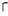 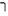 First Murderer 
Then stand with us.— 
The west yet glimmers with some streaks of day. 
Now spurs the lated traveller apace 
To gain the timely inn, and near approaches 
The subject of our watch. 			 10Third Murderer 
Hark! I hear horses.  Banquo, within 
Give us a light there, ho!  Second Murderer 
Then 'tis he. The rest 
That are within the note of expectation 
Already are i' th’ court. 			 15First Murderer 
His horses go about.Third Murderer 
Almost a mile: but he does usually, 
So all men do, from hence to the palace gate 
Make it their walk.Enter Banquo, and Fleance with a torch.Second Murderer 
A light, a light!      			20Third Murderer 'Tis he.First Murderer 
Stand to 't.Banquo To Fleance
It will be rain tonight.First Murderer 
Let it come down.The three MURDERERS attack.Banquo
O, treachery! Fly, good Fleance, fly, fly, fly! 	25
Thou mayst revenge. O slave!He dies. Fleance exits.Third MurdererWho did strike out the light?First Murderer 
Was ‘t not the way?Third Murderer 
There's but one down. The son is 
fled. 		30Second Murderer 
We have lost best half of our
affair.First Murderer 
Well, let's away, and say how much is done.They exit.What time of day is it?Student responses may include:It is sunset, or near dark because “the west yet glimmers with some streaks of / day” (lines 7–8).It is night because Banquo asks for a light (line 20).Whom do the Murderers kill?Banquo.What happens to Fleance?Fleance “is / fled” (lines 29–30). He escapes.glimmers (v.) – shines faintlyText: Act 3.4, lines 1–41QuestionsVocabularyBanquet prepared. Enter MACBETH,  LADY MACBETH, ROSS, LENNOX, LORDS, and ATTENDANTS.Macbeth 
You know your own degrees; sit down. At first 
And last the hearty welcome. They sit.Lords 
Thanks to your majesty.Macbeth 
Ourself will mingle with society, 
And play the humble host.	5
Our hostess keeps her state, but in best time 
We will require her welcome.Lady Macbeth 
Pronounce it for me, sir, to all our friends; 
For my heart speaks they are welcome.Enter First Murderer to the door.MACBETH 
See, they encounter thee with their hearts' thanks.10 
Both sides are even: here I'll sit i' the midst: 
Be large in mirth; anon we'll drink a measure 
The table round—He approaches the Murderer.There's blood on thy face.First Murderer 
'Tis Banquo's then.	15Macbeth 
'Tis better thee without than he within. 
Is he dispatched?First Murderer 
My lord, his throat is cut; 
That I did for him.Macbeth
Thou art the best o' the cut-throats, 
Yet he's good that did the like for Fleance.   	20 
If thou didst it, thou art the nonpareil.First Murderer 
Most royal sir, Fleance is 'scaped.Macbeth, aside
Then comes my fit again: I had else been perfect, 
Whole as the marble, founded as the rock, 
As broad and general as the casing air.  	25 
But now I am cabin'd, cribb'd, confined, bound in 
To saucy doubts and fears. But Banquo's safe?First Murderer 
Ay, my good lord: safe in a ditch he bides, 
With twenty trenchèd gashes on his head, 
The least a death to nature. 	30Macbeth
Thanks for that: 
There the grown serpent lies; the worm that's fled 
Hath nature that in time will venom breed, 
No teeth for the present. Get thee gone; to-morrow 
We'll hear, ourselves, again.	35 Murderer Exits.Lady Macbeth
My royal lord, 
You do not give the cheer. The feast is sold 
That is not often vouched, while 'tis a-making, 
'Tis given with welcome. To feed were best at home; 
From thence the sauce to meat is ceremony;	40 
Meeting were bare without it.What are Macbeth and Lady Macbeth doing?They are hosting a banquet dinner.What news does the Murderer have for Macbeth?That Banquo is “dispatched” (line 17), but Fleance has escaped.How does Macbeth react to the news?At first he is pleased and calls the Murderer “the best o’ the cut-throats” (line 19), but once Macbeth learns Fleance is alive he feels, “bound in / To saucy doubts and fear” (lines 26–28). How does Shakespeare use figurative language to refine Macbeth’s reaction to Fleance’s escape?Shakespeare uses metaphor: Macbeth refers to Fleance as a “worm” (line 32), or young snake that will “breed” (line 33) poison when it grows up—meaning Fleance will grow up to kill Macbeth.degrees (n.) – relative status (and hence where you are entitled to sit)mingle (v.) – to associate or mix in companymirth (n.) – amusement or laughterdispatched (v.) – killedName:Class:Date:Directions: Read the scene in the first column. Answer the questions in the second column. Consult the third column and the explanatory notes in your text for vocabulary and other assistance. Consider listening to this free online recording of Macbeth as you read Act 3:  http://www.wiredforbooks.org/mp3 (19:07–21:19).Text: Act 3.5QuestionsVocabularyThunder. Enter the three Witches, meeting Hecate.First Witch
Why, how now, Hecate? You look angerly.Hecate
Have I not reason, beldams as you are?
Saucy and overbold, how did you dare
To trade and traffic with Macbeth
In riddles and affairs of death, 			5
And I, the mistress of your charms,
The close contriver of all harms,
Was never called to bear my part
Or show the glory of our art?
And which is worse, all you have done   		10
Hath been but for a wayward son,
Spiteful and wrathful, who, as others do,
Loves for his own ends, not for you.
But make amends now. Get you gone,
And at the pit of Acheron   			15
Meet me i’ th’ morning. Thither he
Will come to know his destiny.
Your vessels and your spells provide,
Your charms and everything beside.
I am for th’ air. This night I’ll spend   		20
Unto a dismal and a fatal end.
Great business must be wrought ere noon.
Upon the corner of the moon
There hangs a vap’rous drop profound.
I’ll catch it ere it come to ground,    			25
And that, distilled by magic sleights,
Shall raise such artificial sprites
As by the strength of their illusion
Shall draw him on to his confusion.
He shall spurn fate, scorn death, and bear   		30
His hopes ’bove wisdom, grace, and fear.
And you all know, security
Is mortals’ chiefest enemy.
Music and a song.
Hark! I am called. My little spirit, see,   		35
Sits in a foggy cloud and stays for me.Hecate exits. 
Sing within “Come away, come away,” etc.First Witch
Come, let’s make haste. She’ll soon be back again.
They exit.Why is Hecate angry (lines 3–13)?How does Hecate describe Macbeth (lines 11–13)? Which of Macbeth’s previous actions confirm Hecate’s description?What will happen to Macbeth “i’ th’ morning” (lines 16–17)?What is Hecate planning to do to Macbeth (lines 24–32)?What is mortals’ biggest enemy (lines 32–33)?contriver (n.) – one who plans, forms designsfatal (adj.) – causing or capable of causing deathText: Act 3.6QuestionsVocabularyEnter Lennox and another Lord.Lennox
My former speeches have but hit your thoughts,
Which can interpret farther. Only I say
Things have been strangely borne. The gracious
Duncan
Was pitied of Macbeth; marry, he was dead.    	   5
And the right valiant Banquo walked too late,
Whom you may say, if ’t please you, Fleance killed,
For Fleance fled. Men must not walk too late.
Who cannot want the thought how monstrous
It was for Malcolm and for Donalbain	                 10
To kill their gracious father? Damnèd fact,
How it did grieve Macbeth! Did he not straight
In pious rage the two delinquents tear
That were the slaves of drink and thralls of sleep?
Was not that nobly done? Ay, and wisely, too,              15
For ’twould have angered any heart alive
To hear the men deny ’t. So that I say
He has borne all things well. And I do think
That had he Duncan’s sons under his key
(As, an ’t please heaven, he shall not) they should        20
find
What ’twere to kill a father. So should Fleance.
But peace. For from broad words, and ’cause he
failed
His presence at the tyrant’s feast, I hear                         25
Macduff lives in disgrace. Sir, can you tell
Where he bestows himself?Lord
The son of Duncan
(From whom this tyrant holds the due of birth)
Lives in the English court and is received                        30
Of the most pious Edward with such grace
That the malevolence of fortune nothing
Takes from his high respect. Thither Macduff
Is gone to pray the holy king upon his aid
To wake Northumberland and warlike Siward               35
That, by the help of these (with Him above
To ratify the work), we may again
Give to our tables meat, sleep to our nights,
Free from our feasts and banquets bloody knives,
Do faithful homage, and receive free honors,                40
All which we pine for now. And this report
Hath so exasperate the King that he
Prepares for some attempt of war.Lennox
Sent he to Macduff?
Lord
He did, and with an absolute “Sir, not I,”                       45
The cloudy messenger turns me his back
And hums, as who should say “You’ll rue the time
That clogs me with this answer.”
Lennox And that well might
Advise him to a caution t’ hold what distance          50
His wisdom can provide. Some holy angel
Fly to the court of England and unfold
His message ere he come, that a swift blessing
May soon return to this our suffering country
Under a hand accursed.                                                      55
Lord I’ll send my prayers with him.
They exit.
What “things” that “have been strangely borne” does Lennox describe (lines 3–25)?Why does Lennox link Fleance’s running away to evidence for his killing his father (lines 6–8)?According to Lennox who else has been accused of killing their father (lines 9–18)?How does Lennox describe Macbeth’s act of killing Duncan’s guards (line 15)? What is the implication of this description (lines 16–17)?Why does Lennox connect Banquo’s murder with Duncan’s murder? Whom does he really think killed both men? Who is “the tyrant” (line 25)? Why does Macduff live in disgrace (lines 23–26)?According to the Lord, what has “the tyrant” stolen (line 29)?Where has Macduff gone (lines 28–34)? Why has he gone there (lines 34–41)? What is Macbeth planning (lines 41–43)?What does Lennox hope will happen (lines 53–54)?borne (v.) – brought forth; given birth tomarry (oath) – a mild oath or curse wordtyrant (n.) – a ruler who uses power oppressively or unjustlyLines 45–46: Macduff answered Macbeth’s order to appear with a definite, “Sir, not I.” Macduff turns his back on him, humming and not listening. “Turns me his back,” means he rudely dismisses himrue (v.) – to feel sorrow over; to regret